jk’Vªh; lsok ;kstuk 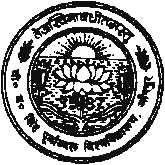 ohj cgknqj flag iwokZUpy fo”ofo|ky;] tkSuiqj  i=kad% 49@iw0fo0fo0@jk0ls0;ks0@2018&19 		                      fnukad% 04-09-2018lsok esa]	leLr izkpk;Z@dk;Zdze vf/kdkjh ¼jk0ls0;ks0½]	lEc) egkfo|ky; ohj cgknqj flag iwokZUpy fo”ofo|ky;]	tkSuiqjfo’k;%	jk’Vªh; lsok ;kstuk dk;Zdze lapkyu gsrq voeqDr vuqnku dh lEijh{kk ,oa cSad [kkrk [kksys tkus ds lEcU/k esaA egksn;]	d`i;k mi;qZDr fo’k;d “kklukns'k la[;k&179@lRrj&jk0ls0;ks0dks0&2018] fnukad% 27 vxLr] 2018 ds dze esa fnukad%  01-09-2018 dks y[kuÅ esa gqbZ jk’Vªh; lsok ;kstuk dk;Zdze lapkyu ds lEcU/k esa ,d fnolh; ih0,Q0,e0,l0 dh ehfVax esa fuEu egRRoiw.kZ fcUnqvksa ij fu.kZ; fy;k x;k gS%& izR;sd egkfo|ky;ksa dks jk’Vªh; lsok ;kstuk bdkbZ ls lacaf/kr vuqnku vkgj.k gsrq lkekU; dk;Zdze ,oa fo”ks’k f”kfoj gsrq vyx&vyx izkpk;Z@dk;Zdze vf/kdkjh ds in uke ls la;qDr cSad [kkrksa dk lapkyu fd;k tkuk vfuok;Z gSA fcuk nksuksa [kkrksa ds i`Fkd&i`Fkd lapkyu ds l=&2018&19 esa vuqnku voeqDr fd;k tkuk lEHko ugha gksxkA orZeku l= ls iw.kZ :i ls lkekU; ,oa fo”ks’k f”kfoj gsrq vuqnku ih0,Q0,e0,l0 ds ek/;e ls lacaf/kr [kkrksa esa gh voeqDr fd;k tk;sxkA vr% vkidks funsZf”kr fd;k tkrk gS fd ;fn vki }kjk lkekU; ,oa fo”ks’k f”kfoj dk cSad [kkrk i`Fkd&i`Fkd lapkyu ugha fd;k tk jgk gS rks rr~dky mi;qZDr [kkrksa dk lapkyu lqfuf”pr djsa vkSj [kkrs dk fooj.k bdkbZ vkoaVu i= ds lkFk layXu fd;s x;s izk:i ij iklcqd@cSad LVsVes.V dh izekf.kr Nk;k izfr layXu djrs gq, dk;kZy; esa vfoyEc miyC/k djkus dk d’V djas] ftlls vki }kjk jk’Vªh; lsok ;kstuk lkekU; dk;Zdze  ,oa fo”ks’k f”kfoj gsrq lapkfyr i`Fkd&i`Fkd [kkrs dk  iathdj.k ih0,Q0,e0,l0 esa  djrs gq, le; ls vuqnku voeqDr fd;k tk ldsA dk;kZy;] funs”kd] LFkkuh; fuf/k ys[kk ijh{kk  foHkkx] mRrj izns”k] bykgkckn ds i= la[;k&fo0ea0@1269¼5½] fnukad%    07-12-2017 ,oa i= la[;k&fo0ea0@377] fnukad% 14-08-2018 ds vuqikyu esa ftu jk’Vªh; lsok ;kstuk bdkbZ;ksa }kjk l=&2015&16 o l=&2016&17 esa voeqDr lkekU; ,oa fo”ks’k f”kfoj vuqnku dh lEijh{kk¼vkfMV½ ugha djk;h x;h gSA mlds lEcU/k esa “kklu }kjk ;g fu.kZ; fy;k x;k gS fd fcuk foxr l=ks esa voeqDr vuqnku dh lEijh{kk ¼vkfMV½ djk;s orZeku l= 2018&19 esa vuqnku  voeqDr u fd;k tk;A vr% vki lHkh dks lwfpr fd;k tkrk gS fd os egkfo|ky; ftuds }kjk foxr l=ksa dh lEijh{kk ugha djk;h xbZ gS os l=&2017&18 ds lkFk foxr l=ksa esa voeqDr vuqnku dh Hkh lEijh{kk¼vkfMV½ djkdj dk;kZy; dks lwfpr djus dk d’V djsaA ftlls orZeku l=&2018&19 esa “kklu ls izkIr vuqnku le; ls lacaf/kr [kkrksa esa ih0,Q0,e0,l0 ds ek/;e ls voeqDr fd;k tk ldsA vr% lEijh{kk ¼vkfMV½ gsrq lEijh{kk vf/kdkjh&Jh ds0,y0lsB ds eks0ua0&9415896800 o 8601154785 ij lEidZ djds vfuok;Z :i ls le; ls lEijh{kk djkus dk d’V djsaA jk’Vªh; lsok ;kstuk dk;Zdze esa iathd`r Nk=@Nk=kvksa dk fooj.k vxzsath esa ,Dly lhV ij dEI;wVj ls layXu izk:i ij rS;kj dj fuEufyf[kr esy (1)sloup.nss@gmail.com¼2½ nssrclucknow@gmail.com ¼3½nssvbspu.jnp@gmail.com ij viyksM djus dk d’V djsaAd`i;k mi;qZDr “kklu ds funsZ”kks dk vfuok;Z :i ls vuqikyu lqfuf'pr fd;k tk;] vU;Fkk dh fLFkfr esa l=&2018&19 esa vuqnku voeqDr fd;k tkuk lEHko ugha gksxkAlayXud% ,Dly lhV izk:iA								         Hkonh;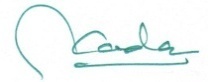     			                                                                  ¼jkds”k dqekj ;kno½    dk;Zdze leUo;dizfrfyfi% fuEufyf[kr dks lwpukFkZ ,oa vko';d dk;Zokgh gsrq izsf’krA                                 ekuuh; dqyifr th ds lwpukFkZ] futh lfpo ekuuh; dqyifr thA{ks=h; funs”kd] ;qok dk;Zdze ,oa [ksyea=ky;] Hkkjr ljdkj] {ks=h; funs”kky;] dsUnzh; Hkou] vkBoka ry] gky ua0&1] lsDVj&,p] vyhxat] y[kuÅAfo”ks’k dk;kZf/kdkjh ,oa jkT; lEidZ vf/kdkjh] mPp f”k{kk¼jk0ls0;ks0dks0½foHkkx] cgq[k.Mh Hkou] m0iz0”kklu] y[kuÅAfoRr vf/kdkjh] ohj cgknqj flag iwokZUpy fo”ofo|ky;] tkSuiqjAizHkkjh] fo”ofo|ky; osclkbV dks bl vk”k; ls izsf’kr fd mDr i= dks fo0fo0 osclkbV ij viyksM djus dk d’V djsaA   ¼jkds”k dqekj ;kno½											    dk;Zdze leUo;dNATIONAL SERVICE SCHEMEVEER BAHADUR SINGH PURVANCHAL UNIVERSITY, JAUNPURUNIT WISE VOLUNTEER DATA 2018-19 COMPULSARY TO SEND MAIL ID nssvbspu.jnp@gmail.com, nssrclucknow@gmail.com, sloup.nss@gmail.com			             (Create on excell Sheet in english)COLLEGE NAME ………………………………………………………………………………………………………………………………………………………………………………………………………………..PRINCIPAL NAME…………………………………………………………………PROGRAMME OFFICER NAME……………………………………………………….UNIT NO……………………..Aadhar NumberFull NameFather/Mother NameGenderDate of birthAddressLandmarkStateDistrictBlockCity/villagePin codeEmailMobileBlood GroupCreated ByOther Area of Interest